Proměny CO2 – řešeníPracovní list je vhodný pro žáky 2. stupně základní školy i pro studenty střední školy. Uvědomí si koloběh oxidu uhličitého v přírodě a seznámí se z možnými jeho přeměnami.Proměny CO2________________________________________________________Na základě obrázku a shlédnutého videa popište koloběh oxidu uhličitého.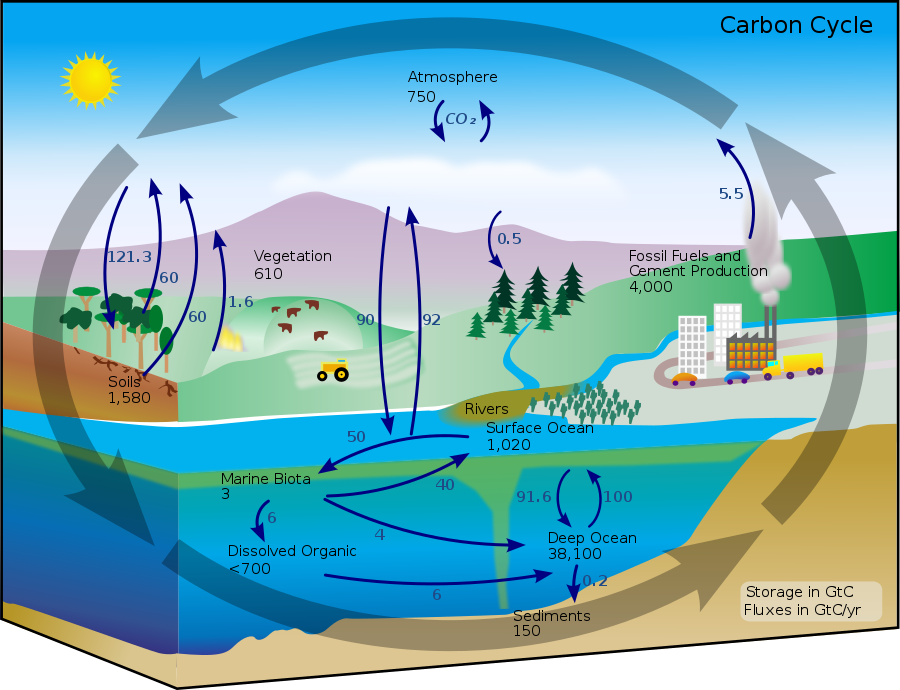 Soubor:Carbon cycle-cute diagram.svg. (2022, 14. března). Wikimedia Commons, bezplatné úložiště médií . Získáno 07:59, 21. března 2022 z https://commons.wikimedia.org/w/index.php?title=File:Carbon_cycle-cute_diagram.svg&oldid=638335646 .Spalováním fosilních paliv a respirací živočichů a rostlin se oxid uhličitý dostává do atmosféry.Uhlík se z atmosféry dostává pryč několika způsoby:Když svítí slunce, autotrofní organismy (především rostliny) jej fotosyntetizují.Na mořské hladině se rozpouští atmosférický oxid uhličitý.Ve vyšších vrstvách oceánu řasy a sinice ukládají oxid uhličitý ve svých tkáních a schránkách. Schránky pak klesají ke dnu a zvětrávají. Při tomto procesu se uvolňují hydrogenuhličitany. Na dně se pak ukládají nánosy uhličitanů (například vápenec).Doplňte chemickou rovnici spalování vápence (v naší ukázce křídy).CaCO3   →   CaO   +   CO2Odpovězte na otázky:Jaká je průměrná délka života oxidu uhličitého v naší atmosféře?Vysvětlete přeměnu oxidu uhličitého na glukózu. Jak se tento proces nazývá?Naše planeta má mnoho cest, jak měnit oxid uhličitý. Vysvětlete, proč je tedy problém velkého množství oxidu uhličitého v naší atmosféře.Průměrná délka života oxidu uhličitého je 4–5 let.Tento proces se nazývá fotosyntéza. Oxid uhličitý se v chloroplastech zelených rostlin působením světelného záření mění na energeticky bohaté sloučeniny cukru.Problém spočívá v tom, že oxid uhličitý proniká do atmosféry rychleji, než se pomocí fotosyntézy a pohlcováním v oceánech stačí odebrat.Co jsem se touto aktivitou naučil/a:………………………………………………………………………………………………………………………………………………………………………………………………………………………………………………………………………………………………………………………………………………………………………